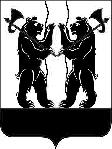 АДМИНИСТРАЦИЯЯРОСЛАВСКОГО  МУНИЦИПАЛЬНОГО  РАЙОНАП О С Т А Н О В Л Е Н И Е28.10.2016                                                                                                                           № 1378Об утверждении муниципальнойцелевой программы «Развитие водоснабжения, водоотведения и очистки сточных вод» на территории Ярославского муниципального района на 2015-2019 годы  в новой редакции     В соответствии с федеральными законами от 06 октября 2003 года                     № 131-ФЗ    «Об общих принципах организации местного самоуправления                в Российской Федерации»,  от 30 марта 1999 года № 52-ФЗ «О санитарно-эпидемиологическом благополучии населения»,  в целях   осуществления     мероприятий   по   улучшению    водоснабжения  населения, водоотведения             и очистки сточных вод на территории  Ярославского    муниципального района, Администрация района   п о с т а н о в л я е т :     1. Утвердить прилагаемую муниципальную целевую программу «Развитие водоснабжения, водоотведения и очистки сточных вод» на территории Ярославского муниципального района на 2015-2019 годы в новой редакции».     2. Управлению финансов и социально-экономического развития Администрации ЯМР  осуществлять финансирование данной программы в пределах средств, предусмотренных в бюджете района                    на очередной финансовый год.     3. Признать утратившим силу постановление Администрации Ярославского муниципального района от 16.08.2016 № 1049                                  «Об утверждении муниципальной целевой программы «Развитие водоснабжения, водоотведения и очистки сточных вод» на  2015-2019 годы   в новой редакции».    4. Опубликовать постановление в газете «Ярославский агрокурьер».    5. Контроль за исполнением постановления возложить на заместителя Главы Администрации ЯМР по вопросам ЖКХ и строительства.    6. Постановление вступает в силу с момента опубликования. Глава Ярославскогомуниципального района                                                                                                                                                                  УТВЕРЖДЕНА                                                                                                      постановлением                                                                                                                                                                                                                    Администрации ЯМР                                                                                              от 28.10.2016  № 1378МУНИЦИПАЛЬНАЯ ЦЕЛЕВАЯ ПРОГРАММА «Развитие водоснабжения, водоотведенияи очистки сточных вод» на территории  Ярославского муниципального районана 2015-2019 годы в новой редакции1. Паспорт Программы2. Сведения об общей потребности в ресурсах3. Анализ и оценка проблемыВ соответствии с концепцией федеральной целевой программы  «Обеспечение населения России питьевой водой» главной целью программы «Развитие водоснабжения, водоотведения и очистки сточных вод»                       на территории Ярославского муниципального района» является решение приоритетной национальной проблемы – увеличение продолжительности  жизни россиян до среднеевропейского уровня   за   счет   обеспечения          их  безопасной водой,  в  том числе питьевой, в количестве, достаточном для жизнедеятельности и развития страны.Проблема качества питьевой воды – предмет особого внимания общественности, органов власти, органов санитарно-эпидемиологического надзора. Необходимость решения этой проблемы обусловлена ухудшением санитарно-гигиенических показателей воды в районе, что потенциально несет угрозу ухудшению здоровья населения. Особенно остро стоит эта проблема в районе также в связи с тем, что подземные источники водоснабжения   не  соответствуют  по   органолептическим    показателям(цветности, мутности и по содержанию вредных веществ) требованиям ГОСТ 2874-82 и СанПиН 2.1.4.107-01.      В настоящее время в Ярославском муниципальном районе подача питьевой воды  в 37 населенных пункта обеспечивается  ОАО ЖКХ «Заволжье» от артезианских скважин, которых в районе - 97, из них –                95 работающих.  Производительность действующих скважин –                 1393,7 тыс.  куб.м в год. 9 населенных пунктов получают питьевую воду               от сетей ОАО «Ярославльводоканал».   Объем  водопотребления составляет 2014,3 тыс.куб.м  в год. Источниками водоснабжения населения являются также частные колодцы, которые в большинстве случаях используются более 15 лет.      Протяженность водопроводных  сетей составляет 170 км. Центральным водоснабжением обеспечивается 33 тыс. человек населения района.        В ряде  поселений износ артезианских скважин составляет  от 60%                   до 100% (с.Спас-Виталий, с.Курба, с. Толбухино). Такие скважины требуют обязательного текущего и капитального ремонта, дезинфекции. Износ водопроводных сетей достигает  до 90%, что также значительно снижает качество питьевой воды. Основная проблема в районе – это количество очистных сооружений                     и их техническое состояние.Общее количество очистных   сооружений 18 шт. мощностью                     1060,3 тыс.куб.м. Кроме того, 686,9 тыс.куб.м  стоков уходит                                     в канализационные сети ОАО «Ярославльводоканал, а 344,6  тыс.куб.м                 на очистные сооружения ОАО «Славнефть-Янос». Канализационных насосных станций –38 шт. Протяженность канализационных сетей 139 км.  Имеющиеся мощности очистных сооружений не могут обеспечивать очистку всего объема потребляемой воды.Решение проблемы водоснабжения и водоотведения на территории  Ярославского муниципального района основывается на анализе  состояния этих сетей с учетом существующих тенденций развития систем водоснабжения и водоотведения по обеспечению населения питьевой водой  соответствующей требованиям, предъявляемыми к показателям качества питьевой воды. С этой целью на территории Ярославского муниципального района предлагается осуществить следующие мероприятия по улучшению водоснабжения населения:- применение  новых технологий по восстановлению и дезинфекции водозаборов;- предотвращение пескования водозаборных скважин;- выполнение обезжелезивания водозаборных скважин;- выполнение текущего и капитального ремонтов существующих источников водоснабжения;- обустройство водозаборов, обеспечение их экологической безопасности, защита от антропогенных загрязнений;- строительство новых источников водоснабжения на базе новых технологий и оборудования;- строительство разводящих водопроводных сетей в населенных пунктах;- строительство и реконструкция шахтных колодцев, обеспечивающих население качественной питьевой водой; - реконструкция и строительство очистных сооружений с применением новых технологий очистки сточных вод.Необходимость решения проблемы водоснабжения и водоотведения обусловлена следующими причинами:1. Невозможностью комплексного решения проблемы в требуемые сроки за счет использования действующего рыночного механизма. 2. Комплексным характером проблемы и необходимостью координации действий по ее решению.Повышение эффективности использования различных видов ресурсов требует координации действий поставщиков и потребителей  ресурсов, выработки общей технической политики, согласования договорных условий, сохранения баланса и устойчивости работы технических систем. 3. Недостатком средств местного бюджета для финансирования всего комплекса мероприятий по водоснабжению и водоотведению                                  и необходимостью координации действий и ресурсов органов местного самоуправления с мероприятиями региональной программы «Развитие водоснабжения, водоотведения и очистки сточных вод Ярославской области» на 2012-2017 годы. 4. Необходимостью обеспечить выполнение задач социально-экономического развития, поставленных на федеральном, региональном                 и местном уровне. 5. Необходимостью повышения эффективности расходования бюджетных средств и снижения рисков развития коммунального комплекса муниципального образования.Основные риски, связанные с реализацией Программы, определяются следующими факторами:- ограниченностью источников финансирования программных мероприятий и неразвитостью механизмов привлечения средств                           на финансирование мероприятий; - незавершенностью реформирования жилищно-коммунального хозяйства.                                                                                                4. Цель и задачи Программы                                             Цель программы: Доведение водоснабжения населения и очистки сточных вод до установленных санитарно-гигиенических требований.Для достижения поставленной цели в ходе реализации Программы Администрации Ярославского муниципального района необходимо решить следующие задачи:1. Строительство и реконструкция систем водоснабжения и водоотведения.1.1. Осуществление проектных работ.1.2. Строительство объектов водоснабжения.1.3. Строительство объектов водоотведения.2. Строительство и реконструкция шахтных колодцев.Поставленная цель и решаемые в рамках Программы задачи направлены на решение проблемы  гарантированного обеспечения населения питьевой водой, очистки сточных вод. Достижение поставленной цели не решает в полной мере проблему обеспечения населения качественными услугами водоснабжения,                          но позволит значительно улучшить существующее положение в районе.5. Перечень и описание Программных мероприятий6. Сведения о распределении объемов и источниковфинансирования по годам7. Управление Программой и контроль за ходом ее реализацииУправление Программой и контроль за ходом ее реализации осуществляет заместитель Главы Администрации ЯМР по вопросам жилищно-коммунального хозяйства и строительства, который несет ответственность за эффективность и результативность Программы.Общая координация, а также оперативный контроль за ходом реализации Программы осуществляется МКУ «МФЦР»:- координации действий всех субъектов Программы и заинтересованных организаций;- обеспечения эффективного и целевого использования финансовых средств, качества проводимых мероприятий и выполнения сроков реализации;- мониторинга ситуации и анализа эффективности проводимой работы;-подготовки предложений по уточнению перечня программных мероприятий;- своевременное предоставление отчетности о ходе реализации программы.Проверка целевого использования средств, выделенных на реализацию мероприятий Программы, осуществляется в соответствии с действующим законодательством.8. Целевые показатели Программы и методика оценки эффективности и результативности реализации ПрограммыПри расчете эффективности  реализации программы используются следующие основные целевые показатели и их весовые коэффициенты Расчет результативности реализации Программы (Р) производится                 по формуле:Р = ∑ Kn  (Xфакт÷ Xплан)*100%,   где:Х факт   ––  текущее значение показателя;Х план –   плановое значение показателя на текущий год ;К n       ––   весовой коэффициент     При значении «Р» более 85 процентов результативность реализации Программы признается высокой, при значении  от 75 до 85 процентов – средней, менее  75 процентов – низкой.     Эффективность реализации Программы оценивается ответственным исполнителем за год путём соотнесения степени достижения основных целевых показателей Программы с уровнем её финансирования с начала реализации.Эффективность реализации Программы (Э) рассчитывается по формуле:Э = Р ÷ (Fфакт÷Fплан),где:Р– показатель результативности реализации Программы;Fфакт – сумма финансирования Программы на текущую дату;Fплан – плановая сумма финансирования  Программы на текущий год.При значении показателя Э менее 75 процентов эффективность Программы признается низкой, при значении  от 75 до 85 процентов -  средней, свыше 85 процентов - высокойНаименование ПрограммыМуниципальная  целевая программа «Развитие водоснабжения, водоотведения и очистки сточных вод на территории Ярославского муниципального района» на 2015-2019 годы в новой редакции (далее – Программа)Основание для разработки ПрограммыФедеральный закон от 06 октября 2003 года № 131-ФЗ «Об общих принципах организации местного самоуправления в Российской Федерации»,Федеральный закон от 30 марта 1999 года   № 52-ФЗ         «О санитарно-эпидемиологическом благополучии населения» Заказчик программыАдминистрация Ярославского муниципального района  Разработчик Программы Муниципальное казенное учреждение «Многофункциональный центр развития» Ярославского муниципального районаИсполнители Программы Муниципальное казенное учреждение «Многофункциональный центр развития» Ярославского муниципального районаКоординатор программыЗаместитель Главы Администрации ЯМР по вопросам ЖКХ и строительства Цель  ПрограммыДоведение водоснабжения населения и очистки сточных вод до установленных санитарно-гигиенических требованийПеречень разделов Программы1. Паспорт Программы2. Сведения об общей потребности в ресурсах3. Анализ и оценка проблемы4. Цель и задачи Программы5. Перечень и описание программных мероприятий6. Сведения о реализации объемов и источников финансирования по годам7. Управление Программой и контроль за ходом ее реализации8. Целевые показатели программы и методика оценки результативности и эффективности реализации программыСроки реализации Программы   2015-2019 годыОбъемы и источники финансирования ПрограммыКонтроль за исполнением ПрограммыМуниципальное казенное учреждение «Многофункциональный центр развития» ЯМР Основные ожидаемые результаты реализации ПрограммыДоля населения поселений, обеспеченного питьевой водой надлежащего качества - 63%Доля сточных вод, соответствующих установленным требованиям – 66%Источники финансированияПлановый объем финансирования (тыс.руб.)Плановый объем финансирования (тыс.руб.)Плановый объем финансирования (тыс.руб.)Плановый объем финансирования (тыс.руб.)Плановый объем финансирования (тыс.руб.)Плановый объем финансирования (тыс.руб.)Источники финансированиявсегов том числе по годамв том числе по годамв том числе по годамв том числе по годамв том числе по годамИсточники финансированиявсего20152016201720182019Федеральный бюджетОбластной бюджетМестный бюджет76 827,611 178,188 049,4310 000,00700,0056 900,00Внебюджетные источникиИтого по программе76 827,611 178,188 049,4310 000,00700,0056 900,00№п/пПрограммныемероприятияСроки исполненияИсполнительИсточники финансированияОбъемы финансирования,тыс. руб.Объемы финансирования,тыс. руб.Объемы финансирования,тыс. руб.Объемы финансирования,тыс. руб.Объемы финансирования,тыс. руб.Объемы финансирования,тыс. руб.Объемы финансирования,тыс. руб.Объемы финансирования,тыс. руб.Объемы финансирования,тыс. руб.Объемы финансирования,тыс. руб.№п/пПрограммныемероприятияСроки исполненияИсполнительИсточники финансированиявсего2015201620172018201820182019201920192019Цель:   Доведение водоснабжения населения и очистки сточных вод до установленных санитарно-гигиенических требований.Цель:   Доведение водоснабжения населения и очистки сточных вод до установленных санитарно-гигиенических требований.Цель:   Доведение водоснабжения населения и очистки сточных вод до установленных санитарно-гигиенических требований.Цель:   Доведение водоснабжения населения и очистки сточных вод до установленных санитарно-гигиенических требований.Цель:   Доведение водоснабжения населения и очистки сточных вод до установленных санитарно-гигиенических требований.Цель:   Доведение водоснабжения населения и очистки сточных вод до установленных санитарно-гигиенических требований.Цель:   Доведение водоснабжения населения и очистки сточных вод до установленных санитарно-гигиенических требований.Цель:   Доведение водоснабжения населения и очистки сточных вод до установленных санитарно-гигиенических требований.Цель:   Доведение водоснабжения населения и очистки сточных вод до установленных санитарно-гигиенических требований.Цель:   Доведение водоснабжения населения и очистки сточных вод до установленных санитарно-гигиенических требований.Цель:   Доведение водоснабжения населения и очистки сточных вод до установленных санитарно-гигиенических требований.Цель:   Доведение водоснабжения населения и очистки сточных вод до установленных санитарно-гигиенических требований.Цель:   Доведение водоснабжения населения и очистки сточных вод до установленных санитарно-гигиенических требований.Цель:   Доведение водоснабжения населения и очистки сточных вод до установленных санитарно-гигиенических требований.Цель:   Доведение водоснабжения населения и очистки сточных вод до установленных санитарно-гигиенических требований.Задача 1. Строительство и реконструкция систем водоснабжения и водоотведения.Задача 1. Строительство и реконструкция систем водоснабжения и водоотведения.Задача 1. Строительство и реконструкция систем водоснабжения и водоотведения.Задача 1. Строительство и реконструкция систем водоснабжения и водоотведения.Задача 1. Строительство и реконструкция систем водоснабжения и водоотведения.Задача 1. Строительство и реконструкция систем водоснабжения и водоотведения.Задача 1. Строительство и реконструкция систем водоснабжения и водоотведения.Задача 1. Строительство и реконструкция систем водоснабжения и водоотведения.Задача 1. Строительство и реконструкция систем водоснабжения и водоотведения.Задача 1. Строительство и реконструкция систем водоснабжения и водоотведения.Задача 1. Строительство и реконструкция систем водоснабжения и водоотведения.Задача 1. Строительство и реконструкция систем водоснабжения и водоотведения.Задача 1. Строительство и реконструкция систем водоснабжения и водоотведения.Задача 1. Строительство и реконструкция систем водоснабжения и водоотведения.Задача 1. Строительство и реконструкция систем водоснабжения и водоотведения.Подзадача 1.1. Осуществление проектных работ.Подзадача 1.1. Осуществление проектных работ.Подзадача 1.1. Осуществление проектных работ.Подзадача 1.1. Осуществление проектных работ.Подзадача 1.1. Осуществление проектных работ.Подзадача 1.1. Осуществление проектных работ.Подзадача 1.1. Осуществление проектных работ.Подзадача 1.1. Осуществление проектных работ.Подзадача 1.1. Осуществление проектных работ.Подзадача 1.1. Осуществление проектных работ.Подзадача 1.1. Осуществление проектных работ.Подзадача 1.1. Осуществление проектных работ.Подзадача 1.1. Осуществление проектных работ.Подзадача 1.1. Осуществление проектных работ.Подзадача 1.1. Осуществление проектных работ.1.1.1Разработка проектно-сметной документации на строительство станции очистки воды производительностью 250  м3/сутки в с.Медягино Кузнечихинского с/п2019МКУ «МФЦР»Федеральный бюджет1.1.1Разработка проектно-сметной документации на строительство станции очистки воды производительностью 250  м3/сутки в с.Медягино Кузнечихинского с/п2019МКУ «МФЦР»Областной бюджет1.1.1Разработка проектно-сметной документации на строительство станции очистки воды производительностью 250  м3/сутки в с.Медягино Кузнечихинского с/п2019МКУ «МФЦР»Местный бюджет3 800,003 800,003 800,003 800,003 800,001.1.1Разработка проектно-сметной документации на строительство станции очистки воды производительностью 250  м3/сутки в с.Медягино Кузнечихинского с/п2019МКУ «МФЦР»Внебюджетные источники1.1.2Разработка проектно-сметной документации на строительство станции очистки воды производительностью 200  м3/сутки в д.Григорьевское Заволжского с/п2019МКУ «МФЦР»Федеральный бюджет1.1.2Разработка проектно-сметной документации на строительство станции очистки воды производительностью 200  м3/сутки в д.Григорьевское Заволжского с/п2019МКУ «МФЦР»Областной бюджет1.1.2Разработка проектно-сметной документации на строительство станции очистки воды производительностью 200  м3/сутки в д.Григорьевское Заволжского с/п2019МКУ «МФЦР»Местный бюджет3 500,003 500,003 500,003 500,003 500,001.1.2Разработка проектно-сметной документации на строительство станции очистки воды производительностью 200  м3/сутки в д.Григорьевское Заволжского с/п2019МКУ «МФЦР»Внебюджетные источники1.1.3Разработка проектно-сметной документации на строительство станции очистки воды производительностью 300  м3/сутки в д.Пестрецово Заволжского с/п2019МКУ «МФЦР»Федеральный бюджет1.1.3Разработка проектно-сметной документации на строительство станции очистки воды производительностью 300  м3/сутки в д.Пестрецово Заволжского с/п2019МКУ «МФЦР»Областной бюджет1.1.3Разработка проектно-сметной документации на строительство станции очистки воды производительностью 300  м3/сутки в д.Пестрецово Заволжского с/п2019МКУ «МФЦР»Местный бюджет4 400,004 400,004 400,004 400,004 400,001.1.3Разработка проектно-сметной документации на строительство станции очистки воды производительностью 300  м3/сутки в д.Пестрецово Заволжского с/п2019МКУ «МФЦР»Внебюджетные источники1.1.4Разработка проектно-сметной документации на строительство станции очистки воды производительностью 700  м3/сутки в д.Мокеевское Туношенского с/п2019МКУ «МФЦР»Федеральный бюджет1.1.4Разработка проектно-сметной документации на строительство станции очистки воды производительностью 700  м3/сутки в д.Мокеевское Туношенского с/п2019МКУ «МФЦР»Областной бюджет1.1.4Разработка проектно-сметной документации на строительство станции очистки воды производительностью 700  м3/сутки в д.Мокеевское Туношенского с/п2019МКУ «МФЦР»Местный бюджет5 200,005 200,005 200,005 200,005 200,001.1.4Разработка проектно-сметной документации на строительство станции очистки воды производительностью 700  м3/сутки в д.Мокеевское Туношенского с/п2019МКУ «МФЦР»Внебюджетные источники1.1.5Разработка проектно-сметной документации на устройство артезианской скважины в с.Толбухино Кузнечихинского с/п2019МКУ «МФЦР»Федеральный бюджет1.1.5Разработка проектно-сметной документации на устройство артезианской скважины в с.Толбухино Кузнечихинского с/п2019МКУ «МФЦР»Областной бюджет1.1.5Разработка проектно-сметной документации на устройство артезианской скважины в с.Толбухино Кузнечихинского с/п2019МКУ «МФЦР»Местный бюджет400,00400,00400,00400,00400,001.1.5Разработка проектно-сметной документации на устройство артезианской скважины в с.Толбухино Кузнечихинского с/п2019МКУ «МФЦР»Внебюджетные источники1.1.6Разработка проектно-сметной документации на устройство артезианской скважины в с.Красное Туношенского с/п2019МКУ «МФЦР»Федеральный бюджет1.1.6Разработка проектно-сметной документации на устройство артезианской скважины в с.Красное Туношенского с/п2019МКУ «МФЦР»Областной бюджет1.1.6Разработка проектно-сметной документации на устройство артезианской скважины в с.Красное Туношенского с/п2019МКУ «МФЦР»Местный бюджет400,00400,00400,00400,00400,001.1.6Разработка проектно-сметной документации на устройство артезианской скважины в с.Красное Туношенского с/п2019МКУ «МФЦР»Внебюджетные источники1.1.7Разработка проектно-сметной документации на строительство очистных канализационных сооружений производительностью 500 м3/сутки в п.Туношна (Военный городок) Туношенского с/п2019МКУ «МФЦР»Федеральный бюджет1.1.7Разработка проектно-сметной документации на строительство очистных канализационных сооружений производительностью 500 м3/сутки в п.Туношна (Военный городок) Туношенского с/п2019МКУ «МФЦР»Областной бюджет1.1.7Разработка проектно-сметной документации на строительство очистных канализационных сооружений производительностью 500 м3/сутки в п.Туношна (Военный городок) Туношенского с/п2019МКУ «МФЦР»Местный бюджет6 500,006 500,006 500,006 500,006 500,001.1.7Разработка проектно-сметной документации на строительство очистных канализационных сооружений производительностью 500 м3/сутки в п.Туношна (Военный городок) Туношенского с/п2019МКУ «МФЦР»Внебюджетные источники1.1.8Разработка проектно-сметной документации на строительство очистных канализационных сооружений производительностью 150 м3/сутки в с. Медягино Кузнечихинского с/п2019МКУ «МФЦР»Федеральный бюджет1.1.8Разработка проектно-сметной документации на строительство очистных канализационных сооружений производительностью 150 м3/сутки в с. Медягино Кузнечихинского с/п2019МКУ «МФЦР»Областной бюджет1.1.8Разработка проектно-сметной документации на строительство очистных канализационных сооружений производительностью 150 м3/сутки в с. Медягино Кузнечихинского с/п2019МКУ «МФЦР»Местный бюджет5 500,005 500,005 500,005 500,005 500,001.1.8Разработка проектно-сметной документации на строительство очистных канализационных сооружений производительностью 150 м3/сутки в с. Медягино Кузнечихинского с/п2019МКУ «МФЦР»Внебюджетные источники1.1.9Разработка проектно-сметной документации на строительство очистных канализационных сооружений производительностью 600 м3/сутки вп.Михайловский Некрасовского с/п2019МКУ «МФЦР»Федеральный бюджет1.1.9Разработка проектно-сметной документации на строительство очистных канализационных сооружений производительностью 600 м3/сутки вп.Михайловский Некрасовского с/п2019МКУ «МФЦР»Областной бюджет1.1.9Разработка проектно-сметной документации на строительство очистных канализационных сооружений производительностью 600 м3/сутки вп.Михайловский Некрасовского с/п2019МКУ «МФЦР»Местный бюджет7 000,007 000,007 000,007 000,007 000,001.1.9Разработка проектно-сметной документации на строительство очистных канализационных сооружений производительностью 600 м3/сутки вп.Михайловский Некрасовского с/п2019МКУ «МФЦР»Внебюджетные источники1.1.10Разработка проектно-сметной документации на строительство очистных канализационных сооружений производительностью 150 м3/сутки в д.Иванищево Курбского с/п2019МКУ «МФЦР»Федеральный бюджет1.1.10Разработка проектно-сметной документации на строительство очистных канализационных сооружений производительностью 150 м3/сутки в д.Иванищево Курбского с/п2019МКУ «МФЦР»Областной бюджет1.1.10Разработка проектно-сметной документации на строительство очистных канализационных сооружений производительностью 150 м3/сутки в д.Иванищево Курбского с/п2019МКУ «МФЦР»Местный бюджет5 500,005 500,005 500,005 500,005 500,001.1.10Разработка проектно-сметной документации на строительство очистных канализационных сооружений производительностью 150 м3/сутки в д.Иванищево Курбского с/п2019МКУ «МФЦР»Внебюджетные источники1.1.11Разработка проектно-сметной документации на реконструкцию очистных канализационных сооружений в д.МокеевскоеТуношенского с/п    2016    МКУ «МФЦР»Федеральный бюджет1.1.11Разработка проектно-сметной документации на реконструкцию очистных канализационных сооружений в д.МокеевскоеТуношенского с/п    2016    МКУ «МФЦР»Областной бюджет1.1.11Разработка проектно-сметной документации на реконструкцию очистных канализационных сооружений в д.МокеевскоеТуношенского с/п    2016    МКУ «МФЦР»Местный бюджет1.1.11Разработка проектно-сметной документации на реконструкцию очистных канализационных сооружений в д.МокеевскоеТуношенского с/п    2016    МКУ «МФЦР»Внебюджетные источники1.1.12Актуализация схем водоснабжения и водоотведения2016МКУ «МФЦР»Федеральный бюджет1.1.12Актуализация схем водоснабжения и водоотведения2016МКУ «МФЦР»Областной бюджет1.1.12Актуализация схем водоснабжения и водоотведения2016МКУ «МФЦР»Местный бюджет433,74433,741.1.12Актуализация схем водоснабжения и водоотведения2016МКУ «МФЦР»Внебюджетные источникиИтого по подзадаче 1.1:42 633,740,00433,740,000,000,000,0042 200,0042 200,0042 200,0042 200,00в том числе- федеральный бюджет-областной бюджет- местный бюджет42 633,74433,740,000,0042 200,0042 200,0042 200,0042 200,00- внебюджетные источникиПодзадача 1.2.  Строительство объектов водоснабженияПодзадача 1.2.  Строительство объектов водоснабженияПодзадача 1.2.  Строительство объектов водоснабженияПодзадача 1.2.  Строительство объектов водоснабженияПодзадача 1.2.  Строительство объектов водоснабженияПодзадача 1.2.  Строительство объектов водоснабженияПодзадача 1.2.  Строительство объектов водоснабженияПодзадача 1.2.  Строительство объектов водоснабженияПодзадача 1.2.  Строительство объектов водоснабженияПодзадача 1.2.  Строительство объектов водоснабженияПодзадача 1.2.  Строительство объектов водоснабженияПодзадача 1.2.  Строительство объектов водоснабженияПодзадача 1.2.  Строительство объектов водоснабженияПодзадача 1.2.  Строительство объектов водоснабженияПодзадача 1.2.  Строительство объектов водоснабжения1.2.1Строительство станции II подъема и станции обезжелезивания в р.п.Красные Ткачи Карабихского с/п2015-2017   МКУ «МФЦР»Федеральный бюджет1.2.1Строительство станции II подъема и станции обезжелезивания в р.п.Красные Ткачи Карабихского с/п2015-2017   МКУ «МФЦР»Областной бюджет1.2.1Строительство станции II подъема и станции обезжелезивания в р.п.Красные Ткачи Карабихского с/п2015-2017   МКУ «МФЦР»Местный бюджет13 261,021 061,025 200,007 000,001.2.1Строительство станции II подъема и станции обезжелезивания в р.п.Красные Ткачи Карабихского с/п2015-2017   МКУ «МФЦР»Внебюджетные источники1.2.2Строительство станции очистки воды производительностью 300  м3/сутки в д.Пестрецово Заволжского с/п2019-2020   МКУ «МФЦР»Федеральный бюджет1.2.2Строительство станции очистки воды производительностью 300  м3/сутки в д.Пестрецово Заволжского с/п2019-2020   МКУ «МФЦР»Областной бюджет1.2.2Строительство станции очистки воды производительностью 300  м3/сутки в д.Пестрецово Заволжского с/п2019-2020   МКУ «МФЦР»Местный бюджет3 000,003 000,003 000,003 000,003 000,001.2.2Строительство станции очистки воды производительностью 300  м3/сутки в д.Пестрецово Заволжского с/п2019-2020   МКУ «МФЦР»Внебюджетные источники1.2.3Строительство артезианской скважины в с.Толбухино Кузнечихинского с/п2019МКУ «МФЦР»Федеральный бюджет1.2.3Строительство артезианской скважины в с.Толбухино Кузнечихинского с/п2019МКУ «МФЦР»Областной бюджет1.2.3Строительство артезианской скважины в с.Толбухино Кузнечихинского с/п2019МКУ «МФЦР»Местный бюджет1 600,001 600,001 600,001 600,001 600,001.2.3Строительство артезианской скважины в с.Толбухино Кузнечихинского с/п2019МКУ «МФЦР»Внебюджетные источники1.2.4Строительство артезианской скважины в с.Красное Туношенского с/п    2019МКУ «МФЦР»Федеральный бюджет1.2.4Строительство артезианской скважины в с.Красное Туношенского с/п    2019МКУ «МФЦР»Областной бюджет1.2.4Строительство артезианской скважины в с.Красное Туношенского с/п    2019МКУ «МФЦР»Местный бюджет1 600,001 600,001 600,001 600,001 600,001.2.4Строительство артезианской скважины в с.Красное Туношенского с/п    2019МКУ «МФЦР»Внебюджетные источникиИтого по подзадаче 1.2:19 461,021 061,025 200,007 000,000,006 200,006 200,006 200,006 200,00в том числе- федеральный бюджет-областной бюджет- местный бюджет19 461,021 061,025 200,007 000,000,006 200,006 200,006 200,006 200,00- внебюджетные источникиПодзадача 1.3.Строительство объектов водоотведенияПодзадача 1.3.Строительство объектов водоотведенияПодзадача 1.3.Строительство объектов водоотведенияПодзадача 1.3.Строительство объектов водоотведенияПодзадача 1.3.Строительство объектов водоотведенияПодзадача 1.3.Строительство объектов водоотведенияПодзадача 1.3.Строительство объектов водоотведенияПодзадача 1.3.Строительство объектов водоотведенияПодзадача 1.3.Строительство объектов водоотведенияПодзадача 1.3.Строительство объектов водоотведенияПодзадача 1.3.Строительство объектов водоотведенияПодзадача 1.3.Строительство объектов водоотведенияПодзадача 1.3.Строительство объектов водоотведенияПодзадача 1.3.Строительство объектов водоотведенияПодзадача 1.3.Строительство объектов водоотведения1.3.1Реконструкция очистных канализационных сооружений в д.Мокеевское Туношенского с/п2017-2019   МКУ «МФЦР»Федеральный бюджет1.3.1Реконструкция очистных канализационных сооружений в д.Мокеевское Туношенского с/п2017-2019   МКУ «МФЦР»Областной бюджет1.3.1Реконструкция очистных канализационных сооружений в д.Мокеевское Туношенского с/п2017-2019   МКУ «МФЦР»Местный бюджет6 100,001 000,002 100,003 000,003 000,003 000,003 000,001.3.1Реконструкция очистных канализационных сооружений в д.Мокеевское Туношенского с/п2017-2019   МКУ «МФЦР»Внебюджетные источники1.3.2Реконструкция  напорного канализационного коллектора  в п.Карачиха Ивняковского с/п2015-   МКУ «МФЦР»Федеральный бюджет1.3.2Реконструкция  напорного канализационного коллектора  в п.Карачиха Ивняковского с/п2015-   МКУ «МФЦР»Областной бюджет1.3.2Реконструкция  напорного канализационного коллектора  в п.Карачиха Ивняковского с/п2015-   МКУ «МФЦР»Местный бюджет117,16117,161.3.2Реконструкция  напорного канализационного коллектора  в п.Карачиха Ивняковского с/п2015-   МКУ «МФЦР»Внебюджетные источники1.3.3Строительство очистных канализационных сооружений производительностью 500 м3/сутки в п.Туношна (Военный городок) Туношенского с/п2019-2021   МКУ «МФЦР»Федеральный бюджет1.3.3Строительство очистных канализационных сооружений производительностью 500 м3/сутки в п.Туношна (Военный городок) Туношенского с/п2019-2021   МКУ «МФЦР»Областной бюджет1.3.3Строительство очистных канализационных сооружений производительностью 500 м3/сутки в п.Туношна (Военный городок) Туношенского с/п2019-2021   МКУ «МФЦР»Местный бюджет3 000,003 000,003 000,003 000,003 000,001.3.3Строительство очистных канализационных сооружений производительностью 500 м3/сутки в п.Туношна (Военный городок) Туношенского с/п2019-2021   МКУ «МФЦР»Внебюджетные источники1.3.4Строительство очистных канализационных сооружений производительностью 150 м3/сутки в с.Медягино Кузнечихинского с/п2019-2021   МКУ «МФЦР»Федеральный бюджет1.3.4Строительство очистных канализационных сооружений производительностью 150 м3/сутки в с.Медягино Кузнечихинского с/п2019-2021   МКУ «МФЦР»Областной бюджет1.3.4Строительство очистных канализационных сооружений производительностью 150 м3/сутки в с.Медягино Кузнечихинского с/п2019-2021   МКУ «МФЦР»Местный бюджет2 500,02 500,002 500,002 500,002 500,001.3.4Строительство очистных канализационных сооружений производительностью 150 м3/сутки в с.Медягино Кузнечихинского с/п2019-2021   МКУ «МФЦР»Внебюджетные источникиИтого по подзадаче 1.3:11 717,16117,161 000,002 100,000,000,008 500,008 500,008 500,008 500,00В том числе- федеральный бюджет-областной бюджет- местный бюджет11 717,16117,161 000,002 100,000,000,008 500,008 500,008 500,008 500,00- внебюджетные источникиИтого по задаче 1, в том числе:Итого по задаче 1, в том числе:Итого по задаче 1, в том числе:Итого по задаче 1, в том числе:73 811,921 178,186 633,749 100,000,000,0056 900,0056 900,0056 900,0056 900,00-федеральный бюджет-федеральный бюджет-федеральный бюджет-федеральный бюджет-областной бюджет-областной бюджет-областной бюджет-областной бюджет-местный бюджет-местный бюджет-местный бюджет-местный бюджет73 811,921 178,186 633,749 100,000,000,0056 900,0056 900,0056 900,0056 900,00-внебюджетные источники-внебюджетные источники-внебюджетные источники-внебюджетные источникиЗадача 2. Строительство и реконструкция шахтных колодцевЗадача 2. Строительство и реконструкция шахтных колодцевЗадача 2. Строительство и реконструкция шахтных колодцевЗадача 2. Строительство и реконструкция шахтных колодцевЗадача 2. Строительство и реконструкция шахтных колодцевЗадача 2. Строительство и реконструкция шахтных колодцевЗадача 2. Строительство и реконструкция шахтных колодцевЗадача 2. Строительство и реконструкция шахтных колодцевЗадача 2. Строительство и реконструкция шахтных колодцевЗадача 2. Строительство и реконструкция шахтных колодцевЗадача 2. Строительство и реконструкция шахтных колодцевЗадача 2. Строительство и реконструкция шахтных колодцевЗадача 2. Строительство и реконструкция шахтных колодцевЗадача 2. Строительство и реконструкция шахтных колодцевЗадача 2. Строительство и реконструкция шахтных колодцев2.1Ивняковское с.п2015-2019Ивняковское с.пФедеральный бюджет2.1Ивняковское с.п2015-2019Ивняковское с.пОбластной бюджет2.1Ивняковское с.п2015-2019Ивняковское с.пМестный бюджет1 800,00200,00900,00700,00700,002.1Ивняковское с.п2015-2019Ивняковское с.пВнебюджетные источники2.2Межбюджетные трансферты2016МКУ «МФЦР»Федеральный бюджет2.2Межбюджетные трансферты2016МКУ «МФЦР»Областной бюджет2.2Межбюджетные трансферты2016МКУ «МФЦР»Местный бюджет1 215,691 215,692.2Межбюджетные трансферты2016МКУ «МФЦР»Внебюджетные источникиИтого по задаче 2:3 015,690,001 415,69900,00700,00700,00700,00700,000,000,000,000,00в.том числе- федеральный бюджет-областной бюджет- местный бюджет3 015,690,001 415,69900,00700,00700,00700,00700,000,000,000,000,00- внебюджетные источникиВСЕГО ПО ПРОГРАММЕ, в том числе:ВСЕГО ПО ПРОГРАММЕ, в том числе:ВСЕГО ПО ПРОГРАММЕ, в том числе:ВСЕГО ПО ПРОГРАММЕ, в том числе:ВСЕГО ПО ПРОГРАММЕ, в том числе:76 827,611 178,188 049,4310 000,00700,00700,00700,00700,0056 900,0056 900,0056 900,0056 900,00- федеральный бюджет- федеральный бюджет- федеральный бюджет- федеральный бюджет- федеральный бюджет-областной бюджет-областной бюджет-областной бюджет-областной бюджет-областной бюджет0,000,000,000,000,000,000,000,000,000,000,000,00- местный бюджет- местный бюджет- местный бюджет- местный бюджет- местный бюджет76 827,611 178,188 049,4310 000,00700,00700,00700,00700,0056 900,0056 900,0056 900,0056 900,00Наименование ресурсовЕдиницаизмеренияВсего2015 год2016 год2017 год2018 год2019 годФинансовые ресурсы, в т.ч.:тыс. руб.76 827,611 178,188 049,4310000,00700,0056 900,00- федеральный бюджеттыс. руб.- областной бюджеттыс. руб.- местный бюджеттыс.руб.76 827,611 178,188 049,4310000,00700,0056 900,00- внебюджетные источникитыс.руб.№п/пНаименованиецелевого показателяЕд.измЗначение весового коэффициентаНа начало 2015г.(базовый)Планируемое  значениеПланируемое  значениеПланируемое  значениеПланируемое  значениеПланируемое  значение№п/пНаименованиецелевого показателяЕд.измЗначение весового коэффициентаНа начало 2015г.(базовый)на01.01.2016на01.01.2017на01.01.2018на01.01.2019на01.01.20201.Доля населения поселений, обеспеченного питьевой водой надлежащего качества, к общему количеству населения, обеспеченного питьевой водой%0,64753535353562.Доля сточных вод, соответствующих установленным требованиям к общему количеству сточных вод%0,4454747474751Итого:1,0